Aplication  letter                                                                                 Date:-    10/11/2022                                                                                                                                                                          Name: -  Kindie  Muluneh                                                                       Phone: -0935856194/0926840439                                                                                                                                kindiemuluneh87@gmail.com To:- Integrated Service on Health and Development Organization /ISHDO/    Position:-  Grant compliance specialistDear Sir /MadamI am interested and looking forward to apply for job arisen from your organization. And really, I hope without any hesitation your organization will accept my application to work. I was graduated from Adama Since  And Technology University on July 7/2016 with BA Degree Department of Accounting and Finance.I have basic knowledge with theoretical and practical in accounting and finance. I am confident and have enough potential to fulfill and fit in well in any post of responsibility as far as my line is concerned and to contribute my part in achieving in your institutional objectives. The foundation of my achievements to date line in my ability to organize my time effectively, efficiently, prioritize tasks and use my initiative to come up with solution to problems. If I am an employee of your organization, I would try my best regards toward the progress of your office by the duties and responsibilities of my profession on which I am going to be appointed .I  am available for any interview at any time, and should you require any further information then please do not hesitate to contact me.  Your SincerelyKindie Muluneh             Curriculum vita/cv/Personal informationName:  Kindie  MulunehBirth date 21/06/1994 G.CAddress: Addis AbabaTele:  0935856194/092684039Marital Status: SingleAge ;- 27Sex:  -MaleNationality:  EthiopianEducational StatusBA Degree in accounting and finance  from  Adama  since and technology  university Work Experience 5 year Dates/from 09/09/2009 E.C to 01/03/2012 E.C work at ministries of Trade and Industries with position of junior accountant and from 03/03/2012 up to   15/11/2014 E.C   work at   sheger   mass transport service enterprise in sales and finance department as accountant.    4. Main Activity and ResponsibilityPlanning  day to day finance  activityPreparing receipt voucher  and payment voucherAssess and evaluate different finance documents     Assisting in the preparation of budgets    Managing records and receipts    Reconciling daily, monthly and yearly transactions 5 . Language SkillAmharic/National language/ Mother tongueEnglish Excellent in Reading, Writing, leasing and Verbal       6. Computer SkillExcellent in MS Word, Excel, and Power Point  Reference Mr,  Messie  Belay  Derse  work at  Wegagen bank  as customer service officer  at Goffa  Branch . Phone no: 0926840778/0926840439Mr. ,Ayalew  Asemare work at  Buna bank customer service officer  at  lebu branch phone no: 0946994163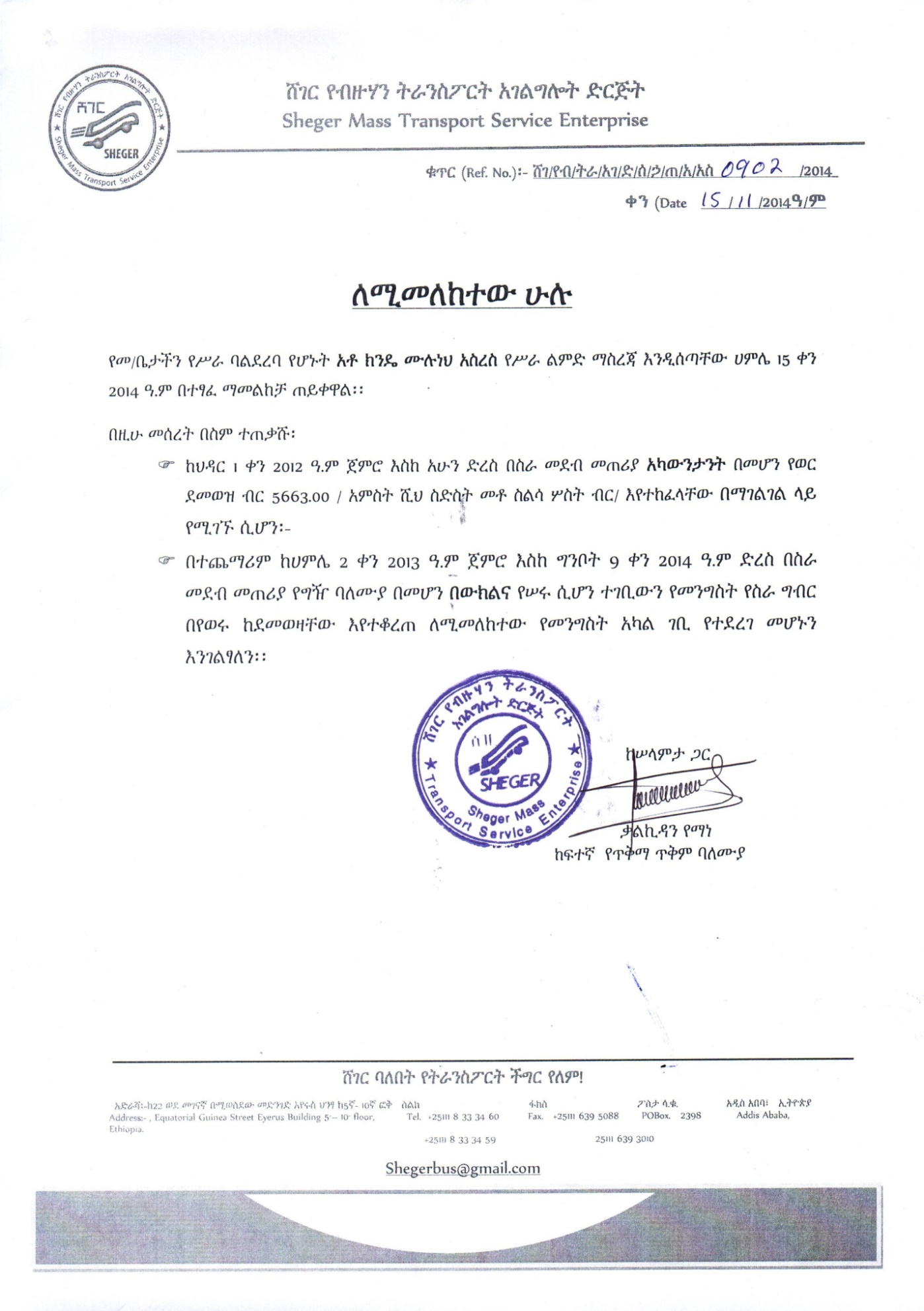 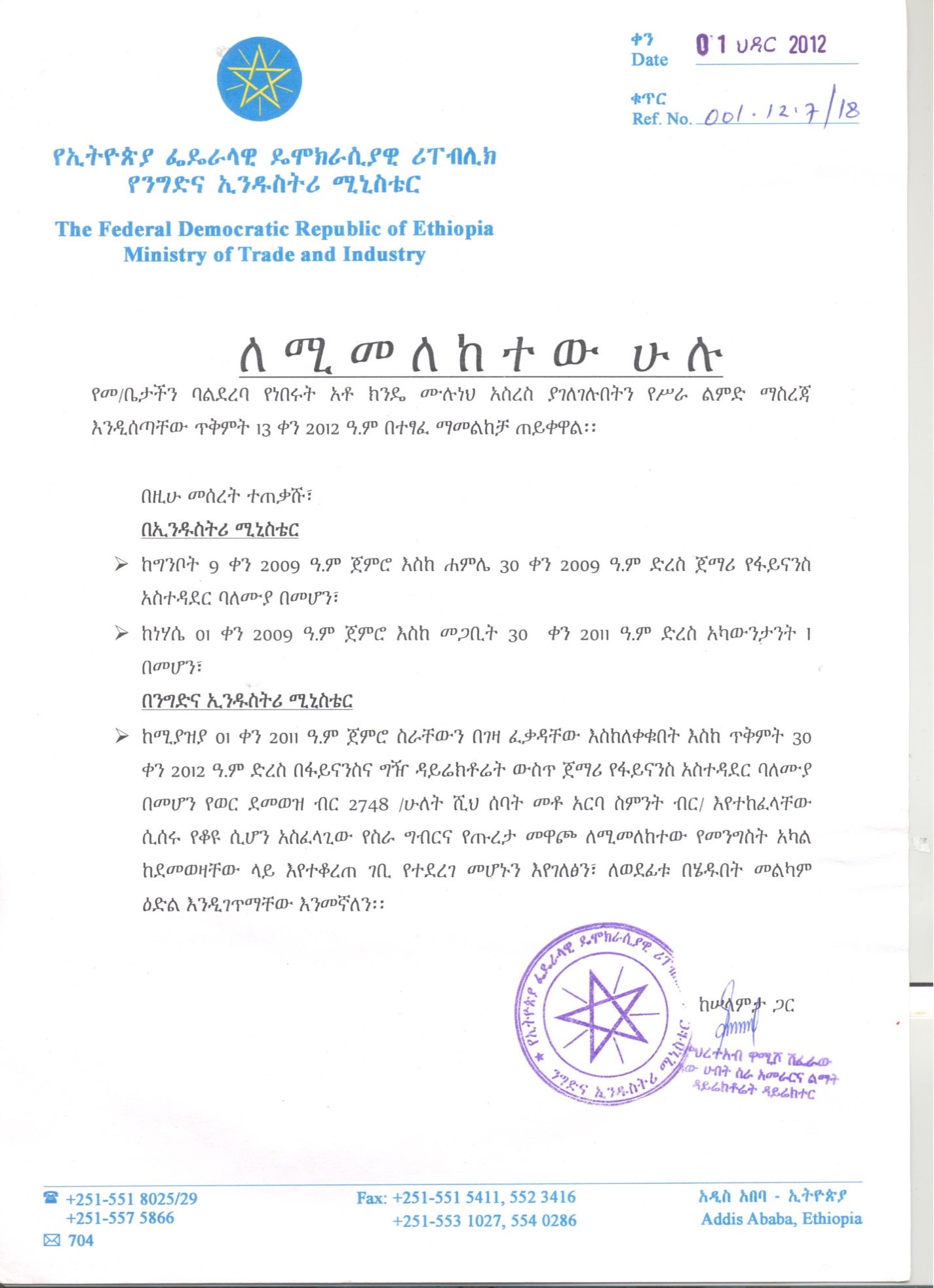 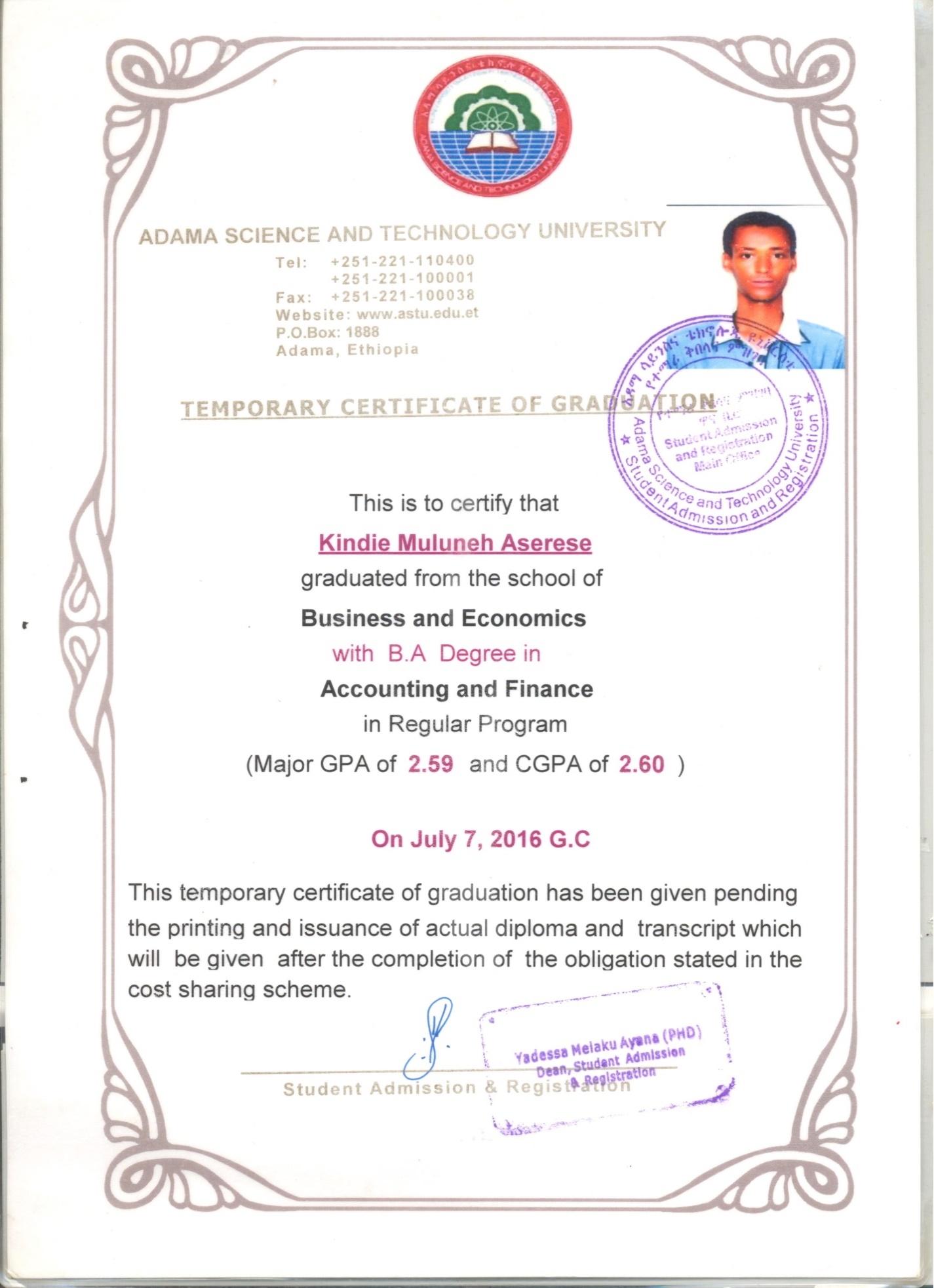 